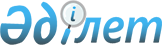 Об утверждении ставок платы за пользование водными ресурсами поверхности источников в Акмолинской областиРешение Акмолинского областного маслихата от 17 июня 2009 года № 4С-15-6. Зарегистрировано Департаментом юстиции Акмолинской области 15 июля 2009 года № 3325

      В соответствии со статьей 38 Водного кодекса Республики Казахстан от 9 июля 2003 года, статьей 6 Закона Республики Казахстан «О местном государственном управлении и самоуправлении в Республике Казахстан» от 23 января 2001 года, приказом исполняющего обязанности Министра сельского хозяйства Республики Казахстан «Об утверждении методики расчета платы за пользование водными ресурсами поверхностных источников» от 14 апреля 2009 года Акмолинский областной маслихат РЕШИЛ:



      1. Утвердить прилагаемые ставки платы за пользование водными ресурсами поверхностных источников в Акмолинской области (Приложение).



      2. Признать утратившим силу решение Акмолинского областного маслихата года «Об утверждении ставок платы за пользование водными ресурсами поверхностных источников в Акмолинской области» от 6 июля 2007 года № 3С-28-7 (зарегистрировано в реестре государственной регистрации нормативных правовых актов № 3230, опубликовано от 4 августа 2007 года в газете «Арқа ажары» и от 9 августа 2007 года в газете «Акмолинская правда»).



      3. Настоящее решение вступает в силу со дня государственной регистрации в Департаменте юстиции Акмолинской области и вводится в действие со дня официального опубликования.      Председатель сессии

      Акмолинского областного

      маслихата                                  В.Судибор      Секретарь Акмолинского

      областного маслихата                       У.Мусабаев      СОГЛАСОВАНО:      И.о. начальника Акмолинской 

      областной территориальной 

      инспекции рыбного хозяйства                Жангабулов Ш.С.      Заместитель начальника Есильского

      департамента экологии                      Шалабаев К.М.      Начальник налогового департамента 

      по Акмолинской области                     Нусипов Ж.С.      Начальник управления сельского 

      хозяйства Акмолинской области              Ахмеджанова А.Т.      Начальник управления

      предпринимательства

      и промышленности

      Акмолинской области                        Койшибаев М.С.      Начальник управления финансов

      Акмолинской области                        Бультенов Т.С.      Начальник управления экономики

      и бюджетного планирования

      Акмолинской области                        Такамбаев М.Ш.

Приложение к решению

Акмолинского областного маслихата

от 17 июня 2009 года. № 4С-15-6 Ставки платы за пользование водными ресурсами поверхностных источников в Акмолинской области.      Сноска. Приложение с изменением, внесенным решением Акмолинского областного маслихата от 30.09.2015 № 5С-41-11 (вводится в действие со дня официального опубликования).      Примечание: нормативные ставки ежегодно индексируются исходя из уровня инфляции на соответствующий год.
					© 2012. РГП на ПХВ «Институт законодательства и правовой информации Республики Казахстан» Министерства юстиции Республики Казахстан
				№ п/пВид специального водопользованияЕдиница измеренияБазовые ставки (в тенге)Нормативные ставки (в тенге)1Жилищно – эксплуатационные и коммунальные услуги1000 м 361612Промышленность, включая теплоэнергетику1000 м 31691693Сельское хозяйство1000 м 348484Прудовые хозяйства, осуществляющие забор воды из водных источников1000 м 348485Исключен решением Акмолинского областного маслихата от 30.09.2015 № 5С-41-11 (вводится в действие со дня официального опубликования).Исключен решением Акмолинского областного маслихата от 30.09.2015 № 5С-41-11 (вводится в действие со дня официального опубликования).Исключен решением Акмолинского областного маслихата от 30.09.2015 № 5С-41-11 (вводится в действие со дня официального опубликования).Исключен решением Акмолинского областного маслихата от 30.09.2015 № 5С-41-11 (вводится в действие со дня официального опубликования).6ГидроэнергетикакВт/час17177Водный транспорт1000 т.км55